Муниципальное  бюджетное   общеобразовательное  учреждение«Бурдыгинская  средняя  общеобразовательная  школа»Сорочинского  городского  округа  Оренбургской  областиРАБОЧАЯ ПРОГРАММАпо предмету «Математика»3 классна  2017 – 2018 учебный годСоставила:учитель начальных классов категория- соответствие занимаемой должности: Мещерякова Мария  Алексеевна2017гПояснительная записка          Рабочая программа по русскому языку разработана на основе :Федеральный государственный образовательный стандарт начального общего образования (утвержден приказом Министерства образования и науки Российской Федерации от 06.10.2009г. № 373 с изменениями);Приказ Министерства образования и науки Российской Федерации от 31.12.2015г. № 1576 «О внесении изменений в федеральный государственный образовательный стандарт начального общего образования, утвержденный приказом Министерства образования и науки Российской Федерации от 6 декабря 2009г. № 373»; Основная  образовательная  программа начального общего образования МБОУ «Бурдыгинская СОШ»; Примерной программы начального общего образования по русскому языку с учетом авторской программы по математике для 1-4 классов Истомина ( издательство г.Смоленск «Ассоциация XXI век», 2011г).Годовой календарный учебный график  МБОУ «Бурдыгинская СОШ» на текущий учебный год; Учебный план МБОУ «Бурдыгинская СОШ» с. Бурдыгино на текущий учебный год      Согласно базисному учебному плану общеобразовательного учреждения в 3-м классе на изучение предмета «Математика» выделяется 136 часов (4 часа в неделю).Планируемые результаты освоения учебного предмета.Результаты  формирования  метапредметных  умений.Личностные  качества:  положительное  отношение  к  учению  (к  урокам  математики),  наличие  элементов  познавательного  интереса.Регулятивные  УУД: понимать  и  принимать  учебную  задачу;  планировать  в  сотрудничестве  с  учителем  свои  действия; действовать  по  намеченному  плану,  осуществлять  последовательность  действий  в  соответствии  с  инструкцией, устной  или  письменной  (текстовой,  знаковой,  графической); выполнять действия самоконтроля (по ходу и после завершения  работы); находить  допущенные  ошибки  и  корректировать  их.Познавательные  УУД: понимать  прочитанное; находить  в  учебнике  математики  нужные  сведения; выявлять  непонятные  слова,  спрашивать  об  их  значении;выполнять  действия  анализа,  сравнения,  группировки  с  учётом  указанных  критериев,  использовать  освоенные условные  знаки; выполнять  задание  различными  способами; моделировать  способ  действия;  переходить  от  одного вида  модели  к  другому  виду; научиться  рассуждать,  используя  схемы; анализировать  и  сравнивать  различные  виды  учебных моделей;  заменять  один  вид  модели  другим;  использовать различные  виды  учебных  моделей  (вербальная,  предметная, графическая,  схематическая,  знаково-символическая)  для  решения  новых  учебных  задач,  для  проверки  и  доказательства своих  утверждений; анализировать  рисунок,  текст,  схему  для  получения нужной  информации.Коммуникативные  УУД: участвовать в коллективной беседе, слушать одноклассников,  соблюдать  основные  правила  общения  на  уроке; комментировать  свои  действия.Предметные результатыЧисла и величиныТретьеклассник научится:читать, записывать, сравнивать и упорядочивать числа от нуля до 1000000;устанавливать закономерность - правило, по которому составлена числовая последовательность, и составлять последовательность по заданному или самостоятельно выбранному правилу (увеличение/уменьшение числа на несколько единиц, увеличение/уменьшение числа в несколько раз);группировать числа по заданному или самостоятельно установленному признаку;читать и записывать величины (массу, время, длину, площадь), используя основные единицы измерения величин и соотношения между ними (килограмм - грамм; год - месяц - неделя - сутки - час - минута, минута - секунда; километр - метр, метр - дециметр, дециметр - сантиметр, метр - сантиметр, сантиметр - миллиметр), сравнивать названные величины.Третьеклассник получит возможность научиться:классифицировать числа по одному или нескольким основаниям, объяснять свои действия;выбирать единицу для измерения данной величины (длины, массы, площади, времени), объяснять свои действия;распознавать одну и ту же информацию, представленную в различных моделях (предметных, вербальных, графических и символических);сравнивать и обобщать информацию, представленную в различных моделях (предметных, вербальных, графических и символических), в строках и столбцах несложных таблиц.Арифметические действияТретьеклассник научится:выполнять письменно действия с многозначными числами (сложение, вычитание, умножение и деление на однозначное, двузначное числа в пределах 10000) с использованием таблиц сложения и умножения чисел, арифметических алгоритмов;выполнять устно сложение, вычитание, умножение и деление однозначных, двузначных и трёхзначных чисел в случаях, сводимых к действиям в пределах 100 (в том числе с нулём и числом 1);вычислять значение числового выражения (содержащего 2-3 арифметических действия, со скобками и без скобок).Третьеклассник получит возможность научиться:выполнять действия с величинами;использовать свойства арифметических действий для удобства вычислений;проводить проверку правильности вычислений (с помощью обратного действия, прикидки и оценки результата действия).Работа с текстовыми задачамиТретьеклассник научится:анализировать задачу, устанавливать зависимость между величинами, взаимосвязь между условием и вопросом задачи, определять количество и порядок действий для решения задачи, выбирать и объяснять выбор действий;решать учебные задачи и задачи, связанные с повседневной жизнью, арифметическим способом (в 2-3 действия);оценивать правильность хода решения и реальность ответа на вопрос задачи.Третьеклассник получит возможность научиться:решать задачи в 3-Л действия;находить разные способы решения задач;решать логические и комбинаторные задачи, используя рисунки.Пространственные отношенияГеометрические фигурыТретьеклассник научится:описывать взаимное расположение предметов в пространстве и на плоскости;распознавать, называть, изображать геометрические фигуры (точка, отрезок, ломаная, прямой угол, многоугольник, треугольник, прямоугольник, квадрат, окружность, круг);выполнять построение геометрических фигур с заданными измерениями (отрезок, квадрат, прямоугольник) с помощью линейки, угольника;использовать свойства прямоугольника и квадрата для решения задач;распознавать и называть геометрические тела (куб);соотносить реальные объекты с моделями геометрических фигур.Третьеклассник получит возможность научиться:распознавать плоские и кривые поверхности;распознавать плоские и объёмные геометрические фигуры.Геометрические величиныТретьеклассник научится:измерять длину отрезка;вычислять периметр прямоугольника и квадрата, площадь прямоугольника и квадрата;оценивать размеры геометрических объектов, расстояния приближённо (на глаз).Третьеклассник получит возможность научиться вычислять периметр и площадь различных фигур прямоугольной формы.Работа с информациейТретьеклассник научится:читать несложные готовые таблицы;заполнять несложные готовые таблицы;читать несложные готовые столбчатые диаграммы.Третьеклассник получит возможность научиться:читать несложные готовые круговые диаграммы;сравнивать и обобщать информацию, представленную в строках и столбцах несложных таблиц и диаграмм;распознавать одну и ту же информацию, представленную в разной форме (таблицы, диаграммы, схемы);планировать несложные исследования, собирать и представлять полученную информацию с помощью таблиц и диаграмм;интерпретировать информацию, полученную при проведении несложных исследований (объяснять, сравнивать и обобщать данные, делать выводы и прогнозы).В результате изучения курса математики по данной программе к концу 3 класса у обучающихся будут сформированы предметные (математические) результаты освоения программы, а также личностные и метапредметные результаты (универсальные учебные действия как основа умения учиться: регулятивные, познавательные, коммуникативные).В сфере личностных универсальных действий у учащихся будут сформированы.внутренняя позиция школьника на уровне положительного отношения к школе;учебно-познавательный интерес к новому материалу и способам решения новой учебной задачи;готовность целенаправленно использовать математические знания, умения и навыки в учебной деятельности и в повседневной жизни;способность осознавать и оценивать свои мысли, действия и выражать их в речи, соотносить результат действия с поставленной целью, способность к организации самостоятельной учебной деятельности.Изучение математики способствует формированию таких личностных качеств третьеклассника как:любознательность, трудолюбие;способность к организации своей деятельности и к преодолению трудностей;целеустремленность и настойчивость в достижении цели;умение слушать и слышать собеседника, обосновывать свою позицию, высказывать свое мнение.Третьекласснику будут созданы условия для формирования:внутренней позиции школьника на уровне понимания необходимости учения, выраженного в преобладании учебно-познавательных мотивов;устойчивого познавательного интереса к новым общим способам решения задач;адекватного понимания причин успешности или неуспешности учебной деятельности.Учебно-тематический планСодержание учебного предметаКалендарно-тематическое планирование «Математика» 136 часовКонтрольно – измерительный материалКонтрольные работы по математике 3 класс№1Тема: Входная контрольная работа по теме «Повторение материала первого и второго класса»Цели: проверить усвоение: а) нумерации двузначных и трехзначных чисел; б) вычислительных приемов сложения и вычитания в пределах 100;в) табличных навыков сложения однозначных чисел с переходом в другой разряд и соответствующих случаев вычитания; г) математической терминологии; д) смысла умножения.В а р и а н т  1.1. Сравни выражения:2. Найди значения выражений:3. Запиши цифрами:Расположи полученные числа в порядке возрастания.4. Продолжи ряды чисел:596, 597, 598, …, …, … .303, 302, 301, …, …, … .5. Замени умножение сложением:В а р и а н т  2.1. Сравни выражения:2. Найди значения выражений:3. Запиши цифрами:Расположи полученные числа в порядке возрастания.4. Продолжи ряды чисел:203, 202, 201, …, …, … .797, 798, 799, …, …, … .5. Замени умножение сложением:КОНТРОЛЬНАЯ РАБОТА № 2Время проведения - по усмотрению учителя. Цель – проверить умение решать задачи.Первый уровеньВариант 11. В одном ящике  яблок. Сколько килограммов яблок в шести таких же ящиках?2. В одной клетке 8 попугаев, а в другой – в 2 раза больше. Сколько попугаев в двух клетках?3. У Веры 42 открытки, у Маши на 4 открытки меньше. Сколько открыток у Маши?Вариант 21. Туристы каждый день съедают по 8 банок тушенки. Сколько банок тушенки им нужно на 4 дня?2. В аквариуме 7 больших рыбок, а маленьких – на 2 меньше. Сколько всего рыбок в аквариуме?3. Вася нашел 9 белых грибов, а лисичек в 3 раза больше. Сколько лисичек нашёл Вася?	КОНТРОЛЬНАЯ РАБОТА № 3Цели – проверить усвоение: а) табличных случаев умножения;б) понятий «увеличить в …», «уменьшить на …»;в) знание математической терминологии.Первый уровеньВариант 11. Найдите значения выражений.	8 • 7			80 • 7				3 • 6			60 • 3 				6 • 4 			40 • 6 				8 • 3			80 • 3			2. Запиши выражения и найди их значения:а)сумма чисел 8 и 9;б)первое слагаемое 7, второе слагаемое 5;в)разность чисел 13 и 9;г)уменьшаемое 15, вычитаемое 8;д)число 5 увеличить в 9 раз.3. В  зоопарке  36  лебедей,  а  уток  на  9  больше.  Сколько  уток  в  зоопарке?4.  Для  детского  сада  купили  8  кукол,  а  машинок в  4  раза  больше.  Сколько  машинок  купили  для  детского  сада?Вариант 21. Найдите значения выражений.	7 • 6			60 • 7				5 • 6			50 • 6 				9 • 3 			30 • 9 				8 • 4			80 • 4			2. Запиши выражения и найди их значения:а)сумма чисел 7 и 10;б)первое слагаемое 6, второе слагаемое 8в)разность чисел 14 и 9;г)уменьшаемое 12, вычитаемое 5;д)число 7 увеличить в 8 раз.3.  У  Пети  9  значков,  а  у  Коли  —  в  4  раза  больше.  Сколько  значков  у  Коли?4.  Для  уроков  труда  приготовили  43  листа  цветной  бумаги,  а  белой  на  7  листов  больше.  Сколько  листов  белой  бумаги  приготовили  для  уроков  труда?2 ЧЕТВЕРТЬКОНТРОЛЬНАЯ РАБОТА № 4 «Табличное умножение и деление»Цель: Проверить усвоение:а) понятий «увеличить в…», уменьшить в …»;б) таблицы умножения и соответствующих случаев деления.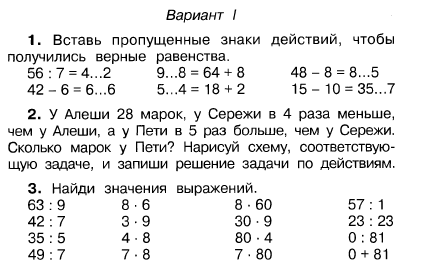 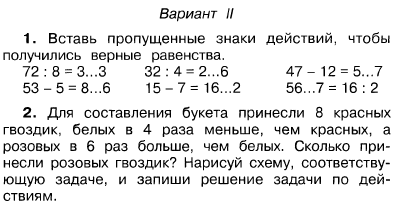 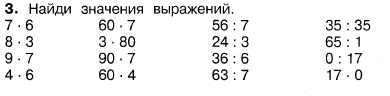 КОНТРОЛЬНАЯ РАБОТА №5Цели – проверить усвоение:а) понятия кратного сравнения;б) табличных случаев умножения и деления;в) устных вычислительных приёмов умножения и деления «круглых» чисел(50 •6, 480 : 80, 560 : 70 и т. д.);г) правил порядка выполнения действий в выражениях;проверить умение решать задачи.Первый уровеньВариант 11. Начерти два отрезка: длина первого отрезка , длина второго – на  меньше. Запиши равенством, во сколько раз первый отрезок длиннее второго.2. Расставь порядок выполнения действий.	☐ - ☐ : ☐ +☐	☐ + ☐ • ☐ : ☐ +(☐ - ☐)3. Найди значения выражений.	60 • 5		720 : 80		210 : 30	450 : 5		60 • 9			420 : 6	560 : 80		480 : 6		40 • 34. > или <?	86 – 42 : 7 • 6 … 52	13 +(64 – 24) : 5 • 3 … 365. С первой грядки собрали  огурцов, со второй в 2 раза больше, а с третьей – на  меньше, чем со второй. Сколько килограммов огурцов собрали с третьей грядки?Вариант 21. Начерти два отрезка: длина первого отрезка , длина второго – на  меньше. Запиши равенством, во сколько раз первый отрезок длиннее второго.2. Расставь порядок выполнения действий.	☐ + ☐ • ☐ - ☐	☐ - ☐ : ☐ • ☐ - (☐ +☐)3. Найди значения выражений.	80 • 5			400 : 80		240 : 80	320 : 4		            60 • 7			30 • 7	630 : 70		540 : 90		80 • 604. > или <?	67 – 42 : 7 - 4 … 42	32 +(74 – 20) : 9 • 7 … 755. В палатке продали за день  мандаринов, яблок на  меньше, а лимонов в 6 раз меньше, чем яблок. Сколько лимонов продали в палаткеКОНТРОЛЬНАЯ РАБОТА №6Тема «Порядок выполнения действий в выражениях».Цели – проверить усвоение:) табличных случаев умножения и деления;б) устных вычислительных приемов в пределах 1000 (9 • 4, 320 : 8; 720 : 8 и т.);в) понятий «увеличить в …», «уменьшить в …», кратного сравнения;г) порядка выполнения действий в выражениях;д) темы «Площадь и периметр прямоугольника»;проверить умение решать задачи.Первый уровеньВариант 11. Найди значения выражений.	80 • 5 – 360 : 60 • 5	640 – (940 – 640) : 602. Даны числа 63 и 7. Запиши равенством:	на сколько одно число больше другого;	во сколько раз одно число больше другого.3. Используя числа 70, 3, 210, запиши четыре верных равенства.4. Длина прямоугольника , ширина . Найди площадь и периметр прямоугольника.5. На пошив шести платьев израсходовали  ткани. Сколько ткани потребуется для пошива семи таких же платьев?Вариант 21. Найди значения выражений.	70 • 6 – 350 : 70 • 4	460 – (750 – 550) : 102. Даны числа 72 и 9. Запиши равенством:	на сколько одно число больше другого;	во сколько раз одно число больше другого.3. Используя числа 80, 4, 320, запиши четыре верных равенства.4. Длина прямоугольника , ширина . Найди площадь и периметр прямоугольника.5. Масса пяти коробок с мандаринами . Какова масса шести таких же коробок?3 ЧЕТВЕРТЬКОНТРОЛЬНАЯ РАБОТА № 7Проводится после изучения внетабличного умножения и деления. Цели – проверить усвоение:а) распределительного свойства умножения;б) свойства деления суммы на число;в) приемов устного умножения и деления;г) математической терминологии;проверить умение решать задачи.Первый уровеньВариант 11. Вставь пропущенные знаки действий.	(8 + 4) • 5 = 8 … 5 … 4 … 5	(20 + 16) : 4 = 20 … 4 … 16 … 4		2. Найди значения выражений.	18 • 4 		            96 : 3		85 : 17	16 • 5			48 : 2 		75 : 25	25 • 4			72 : 4 		60 :153. Запиши три верных равенства, в которых число 180 является делимым.4. Площадь прямоугольника 48 см2. Найди ширину прямоугольника, если его длина     .5. В новогоднем подарке 2 шоколадки, а конфет – на 4 штуки больше. Сколько конфет в восьми таких подарках?Вариант 21. Вставь пропущенные знаки действий.	(6 + 7) • 4 = 6 … 4 … 7 … 4				(36 + 18) : 9 = 36 … 9 … 18 … 92. Найди значения выражений.	14 • 7 		             96 : 8		51 : 17	18 • 5			48 : 4 		98 : 14	21 • 3			77 : 7 		65 :133. Запиши три верных равенства, в которых число 270 является делимым.4. Площадь прямоугольника 32 см2. Найди ширину прямоугольника, если его длина     .5. В тетради 12 листов, а в альбоме – на 6 листов больше. Сколько листов в пяти таких альбомах?КОНТРОЛЬНАЯ РАБОТА  № 8 по  теме: «Решение задач».Цель: проверить   умение  решать  задачи   и  усвоение:                                                                       а) правил  выполнения  деления   двузначного  числа  на  однозначное  и деление   двузначного числа   на  двузначное. б) табличных  случаев  умножения  и  деления.                                                                                                                                      Вариант 1.1.Используя  числа 72 и 9, запиши равенством:а) на сколько одно число больше другого;б)во сколько раз одно число больше другого.2.Найди значения выражений:15х3                       36:2                  66:1119х2                       51:3                  45:1517х4                       64:4                  70:353.Ширина прямоугольника 4 см, а его длина в 3 раза больше. Найди периметр и площадь прямоугольника.4.Юбка стоит 90 рублей, а кофточка 60 рублей. Сколько стоят две юбки и четыре  кофточки?                                                                         Вариант 2.1.Используя числа 32 и 8, запиши равенством:а) на сколько одно число больше другого;б)во сколько раз одно число больше другого.2.Найди значения выражений:13х7                   48:2                       75:2525х3                   72:6                       28:1412х8                   54:3                       60:153. 3.Ширина прямоугольника 3 см, а его длина в 2 раза больше. Найди периметр и площадь прямоугольника.4.Стул стоит 80 рублей, а тумбочка – 90 рублей. Сколько стоят 4 стула и две тумбочки?КОНТРОЛЬНАЯ РАБОТА  № 9Тема : «Четырехзначные числа»Проводится в конце третьей четверти. Цели – проверить усвоение:а) вычислительных приемов умножения и деления;б) правил порядка выполнения действий в выражениях;в) нумерации четырехзначных чисел;г) единиц массы, длины, площади;проверить умение решать задачи.Первый уровеньВариант 11. Запиши пять различных чисел, в которых 85 сотен.2. Запиши  числа в порядке возрастания.	5204, 5246, 5260, 5042, 2546, 2460.3. Найди значения выражений.	8 • 100 + 14 • 7			600 – 100 • (64 : 16)	7 • 500 : 10 + 13 • 5 			92 : 4 + 540 : 9 – 7 4. Коля за 6 марок заплатил 3 р. 60 к., а Саша за такие же марки заплатил 6 р. Сколько марок купил Саша?5. Вставь пропущенные числа.	 = ☐ км ☐ м			 = ☐ кг ☐ г	  = ☐ г				436 дм = ☐ м ☐ дм	500 см2 = ☐ дм2 			  = ☐ смВариант 21. Запиши пять различных чисел, в которых 42 сотни.2. Запиши  числа в порядке возрастания.	8104, 8140, 4183, 8314, 4830, 8401.3. Найди значения выражений.	7 • 100 + 19 • 5			700 – 100 • (85 : 17)	8 • 300 : 10 + 23 • 4 			72 : 3 + 420 : 7 – 9 4. Олег за 4 солдатика заплатил 3 р. 20 к., а Игорь за таких же солдатиков заплатил 4 р. Сколько солдатиков купил Игорь?5. Вставь пропущенные числа.	 = ☐ км ☐ м			 = ☐ кг ☐ г	  = ☐ г				238 дм = ☐ м ☐ дм	700 см2 = ☐ дм2 			  = ☐ смКОНТРОЛЬНАЯ РАБОТА № 10Тема: «Нумерация  многозначных чисел».Проводится после изучения темы «Пятизначные и шестизначные  числа». Цели – проверить усвоение:а) усвоение нумерации многозначных чисел;б) проверить умение решать задачи.Первый уровеньВариант 11. Запиши число 405 128 в виде суммы разрядных слагаемых.2. Продолжи ряды чисел.	40293, 40294, 40295, …, …, …	800106, 800105, 800104, …, …, …3. Сравни числа.	75256 … 57265			86194 … 86094	162304 … 162340			391851 … 992994. Расположи числа в порядке возрастания.76019, 157000, 98216, 199019, 8247, 670195. Когда Алеша купил 5 одинаковых тетрадей по 7 рублей, то у него осталось 12 рублей. Сколько денег было у Алеши?Вариант 21. Запиши число 605 894 в виде суммы разрядных слагаемых.2. Продолжи ряды чисел.	70183, 70184, 70185, …, …, … 	400206, 400205, 400204, …, …, …3. Сравни числа.	84956 … 84965			728632 … 72762	36497 … 63497			578241 … 782414. Расположи числа в порядке возрастания.288019, 7003, 88190, 78199, 208019, 3007.5. Когда Таня купила 3 одинаковых пирожных по 6 рублей, у нее осталось 25 рублей. Сколько денег было у Тани?КОНТРОЛЬНАЯ РАБОТА № 11Тема: «Письменные приемы сложения и вычитания многозначных чисел».Проводится после изучения темы «Сложение и вычитание многозначных чисел». Цели – проверить усвоение:а) нумерации многозначных чисел;б) алгоритмов сложения и вычитания многозначных чисел;проверить умение решать задачи.Первый уровеньВариант 11. Запиши число 102 512 в виде суммы разрядных слагаемых.2. Продолжи ряды чисел.	82 395, 82 396, 82 397, …, …, …	500 004, 500 003, 500 002, …, …, …3. Сравни числа.	82 164 … 82 048			89 183 … 80 282	484 703 … 484 730			235 176 … 48 2094. Найди значения выражений.	45 814 + 30 864			442 305 + 75 116	41 179 – 37 296			694 382 – 374 9275. После того как Женя купил 6 карандашей по 3 р., у него осталось 15 р. Сколько денег было у Жени?Вариант 21. Запиши число 964 230 в виде суммы разрядных слагаемых.2. Продолжи ряды чисел.	74 396, 74 397, 74 398, …, …, … 	270 003, 270 002, 270 001, …, …, …3. Сравни числа.	24 812 … 87 663			27 983 … 20 978	205 340 … 205 304			947 022 … 94 7364. Найди значения выражений.	84 225 + 30 389			639 472 + 29 473	42 876 – 36 587			724 332 + 387 7985. После того как мама купила трем сёстрам одинаковые шапочки          по 30 р., у неё осталось 75 р. Сколько денег было у мамы?ИТОГОВАЯ КОНТРОЛЬНАЯ РАБОТА Вариант 11. Найди значения выражений.	23 • 4		820 – 160 • 4	96 : 3 		8 • (360 : 90) + 54 : 6	85 : 17		180 • 3 – 80 • 3	560 : 80	720 : 90 • 6 – 18 2. Запиши три числа, в которых 408 сотен.3. Начерти прямоугольник со сторонами  и . Найди площадь и периметр этого прямоугольника.4. Найди значения выражений.	79 246 – 48 538	253 724 + 85 672	14 381 – 13 625 5. В одном мешке  крупы, а в другом в 3 раза меньше. Всю крупу расфасовали в пакеты по . Сколько пакетов получилось?Вариант 21. Найди значения выражений.	24 • 3		700 – 170 • 3	84 : 4 		7 • (720 : 80) + 63 : 9	95 : 19		150 • 6 – 50 • 6	490 : 70	540 : 60 • 7 – 19 2. Запиши три числа, в которых 507 сотен.3. Начерти прямоугольник со сторонами  и . Найди площадь и периметр этого прямоугольника.4. Найди значения выражений.	93 118 – 88 367	564 812 + 54 676	12 369 – 11 981 5. С одного участка собрали 36 кг картофеля, а с другого в 3 раза меньше. Весь картофель расфасовали в пакеты по 3 кг. Сколько пакетов получилось?Учащимся, выполнившим верно только два или одно задание, предлагаются варианты уровня стандарта.Уровень стандартаК концу третьего класса учащиеся должны знать:- таблицу умножения однозначных чисел и соответствующие случаи деления (на уровне автоматизированного навыка).Учащиеся должны уметь:- читать и записывать числа от 0 до 1000;- правильно выполнять устно четыре арифметических действия в пределах 100 и в пределах 1000 в случаях, сводимых к действиям в пределах 100;- применять правила порядка действий в выражениях, содержащих два действия (со скобками и без них);- решать текстовые задачи в одно действие, связанные со смыслом каждого действия и со смыслом изученных отношений;- измерять длину отрезка с помощью линейки и чертить отрезки заданной длины.Вариант 11. Продолжи ряды чисел.	704, 703, 702, …, …, …, …	296, 297, 298, …, …, …, …2. Найди значения выражений.	16 • 6		84 : 14		810 : 9		680 – 50	32 : 4		60 • 7		140 • 3		730 – 70	72 :6		540 : 6		780 : 6		460 + 803. Начерти отрезки длиной  и .4. Найди значения выражений.	7 • 8 – 9 			36 : 4 + 47	6 • (13 – 7)			(62 – 8) : 65. Из  ткани сшили 8 одинаковых костюмов. Сколько метров ткани пошло на каждый костюм?Вариант 21. Продолжи ряды чисел.	503, 502, 501, …, …, …, …	896, 897, 898, …, …, …, …2. Найди значения выражений.	17 • 5		96 : 16		540 : 9		760 – 40	28 : 7		70 • 6		120 • 4		530 – 60	84 :6		720 : 8		840 : 70	380 + 503. Начерти отрезки длиной  и .4. Найди значения выражений.	6 • 9 – 8 			42 : 6 + 58	7 • (15 – 9)			(81 – 9) : 85. В цветочном магазине из 27 гвоздик сделали 9 одинаковых букетов. Сколько гвоздик в каждом букете?«Рассмотрено»на заседании методического объединения учителей  начальных классовПротокол № 1 от «30» августа    2017 г.Руководитель  ШМО______________/Е.В.Чернышёва/«Согласовано»Зам. директора по УВР  __________________/Т.А.Леонова/«__29_» августа  2017 г.«Принята»педагогическим советом МБОУ « Бурдыгинская СОШ  » Протокол  № 1 От  «30» августа 2017 г«Утверждаю»Директор МБОУ «Бурдыгинская СОШ »           _____________        /Н.А.Ушакова/Приказ  № _____  от «30» августа   2017 гСодержание программного материалаКоличество часовКоличество контрольных работ1Повторение материала, изученного в 1 и 2 классах12ч22Умножение. Площадь фигуры11ч3Сочетательное свойство умножения5ч14Деление6ч5Отношения (больше в ..., меньше в …,увеличить в ..., уменьшить в ...)436Отношения «Во сколько раз больше?», «Во сколько раз меньше?» (кратное сравнение)8ч27Порядок выполнения действий в выражениях13ч18Единицы площади4ч9Площадь и периметр прямоугольника4ч10Распределительное свойство умножения. Умножение двузначного числа на однозначное. Решение задачоднозначное. Решение задач.9ч11Деление суммы на число. Деление двузначного числа на однозначное. Решение задач5ч12Деление двузначного числа на двузначное. Решение задач.3ч13Цена, количество, стоимость. Решение задач7ч14Четырёхзначные числа. Единица длины – километр. Единица массы – грамм.14ч15Многогранники. Куб. Параллелепипед.2ч16Пятизначные и шестизначные числа. Решение задач.9ч17Сложение и вычитание многозначных чисел. Решение задач.10ч18Единицы времени. Решение задач.5ч19Проверь себя! Чему ты научился в 1 – 3 классах?5чИТОГО136 часовЧисла и величины.Четырехзначные, пятизначные, шестизначные числа, их разрядный состав. Нумерация многозначных чисел. Понятие разряда, класса. Соотношение разрядных единиц. Разрядные слагаемые. Сравнение многозначных чисел. Единица длины (километр, метр, сантиметр, дециметр). Соотношение единиц длины (, 1 дм, , ). Единицы времени (1 ч., 1 мин, 1 с), их соотношения. Единицы массы (грамм и килограмм) и их соотношение. Арифметические действия.Таблица умножения. Сочетательное свойство умножения. Умножение на 10. Смысл деления. Названия компонентов и результата действия деления. Взаимосвязь умножения и деления. Табличные случаи умножения и деления. Невозможность деления на нуль. Деление числа на 1 и на само себя. Понятия «уменьшить в…». Кратное сравнение (Во сколько раз…?) Правила порядка выполнения действий в выражениях. Сходство и различие числовых выражений. Преобразование числовых выражений. Выбор числовых выражений, соответствующих данной схеме. Распределительное свойство умножения. Приемы устного умножения двузначного на однозначное. Деление суммы на число. Приемы устного деления двузначного на однозначное, на двузначное. Умножение и деление на 10,100,1000. Алгоритм письменного сложения и вычитания.Работа с текстовыми задачамиТекстовые задачи, при решении которых используются:а) смысл действий сложения и вычитания, умножения и деления;б) понятия: «увеличить на ...», «уменьшить на ...»;в) разностное сравнение и кратное сравнение;г) прямая и обратная пропорциональность.Пространственные отношенияПрямоугольник, квадрат, треугольник. Многоугольник. Многогранники. Куб. прямоугольный параллелепипед. Классификация многоугольников и многогранников. Развертка куба. Развертка прямоугольного параллелепипеда. Геометрические величины.Площадь и периметр прямоугольника. Единицы площади. Сравнение площадей. Сложение, вычитание площадей; умножение и деление площади на число. Квадратный миллиметр, кв. сантиметр, кв. дециметр.Работа с даннымиДиаграмма.№п/п  ТЕМА УРОКА  ТЕМА УРОКА  ТЕМА УРОКА  ТЕМА УРОКАКоличесство часов Количесство часов КАЛЕНДАРНЫЕ СРОКИКАЛЕНДАРНЫЕ СРОКИ№п/п  ТЕМА УРОКА  ТЕМА УРОКА  ТЕМА УРОКА  ТЕМА УРОКАКоличесство часов Количесство часов ПЛАН.коррекцияПовторение материала, изученного в 1 и 2 классах (23 ч)Повторение материала, изученного в 1 и 2 классах (23 ч)Повторение материала, изученного в 1 и 2 классах (23 ч)Повторение материала, изученного в 1 и 2 классах (23 ч)Повторение материала, изученного в 1 и 2 классах (23 ч)Повторение материала, изученного в 1 и 2 классах (23 ч)Повторение материала, изученного в 1 и 2 классах (23 ч)Повторение материала, изученного в 1 и 2 классах (23 ч)Повторение материала, изученного в 1 и 2 классах (23 ч)1Сравнение и составление числовых выраже-ний. Признаки сходства многоугольников.Углы, длина сторон, периметр многоугольни-ка. Запись равенств. Составление плана  (1-8)Сравнение и составление числовых выраже-ний. Признаки сходства многоугольников.Углы, длина сторон, периметр многоугольни-ка. Запись равенств. Составление плана  (1-8)Сравнение и составление числовых выраже-ний. Признаки сходства многоугольников.Углы, длина сторон, периметр многоугольни-ка. Запись равенств. Составление плана  (1-8)Сравнение и составление числовых выраже-ний. Признаки сходства многоугольников.Углы, длина сторон, периметр многоугольни-ка. Запись равенств. Составление плана  (1-8)Сравнение и составление числовых выраже-ний. Признаки сходства многоугольников.Углы, длина сторон, периметр многоугольни-ка. Запись равенств. Составление плана  (1-8)14.092Запись равенств. Сочетательное и перемести-тельное свойства сложения. Решние задач(9-17)Запись равенств. Сочетательное и перемести-тельное свойства сложения. Решние задач(9-17)Запись равенств. Сочетательное и перемести-тельное свойства сложения. Решние задач(9-17)Запись равенств. Сочетательное и перемести-тельное свойства сложения. Решние задач(9-17)Запись равенств. Сочетательное и перемести-тельное свойства сложения. Решние задач(9-17)16.093Вычислительные умения и навыки. Решениезадач. Работа с таблицей. Поиск закономер-ностей18–24Вычислительные умения и навыки. Решениезадач. Работа с таблицей. Поиск закономер-ностей18–24Вычислительные умения и навыки. Решениезадач. Работа с таблицей. Поиск закономер-ностей18–24Вычислительные умения и навыки. Решениезадач. Работа с таблицей. Поиск закономер-ностей18–24Вычислительные умения и навыки. Решениезадач. Работа с таблицей. Поиск закономер-ностей18–2417.094Плоские и кривые поверхности. Плоскиеи объёмные фигуры. Классификация объ-ектов. Поиск закономерностей. Выявлениесходства и различия числовых выражений25-31Плоские и кривые поверхности. Плоскиеи объёмные фигуры. Классификация объ-ектов. Поиск закономерностей. Выявлениесходства и различия числовых выражений25-31Плоские и кривые поверхности. Плоскиеи объёмные фигуры. Классификация объ-ектов. Поиск закономерностей. Выявлениесходства и различия числовых выражений25-31Плоские и кривые поверхности. Плоскиеи объёмные фигуры. Классификация объ-ектов. Поиск закономерностей. Выявлениесходства и различия числовых выражений25-31Плоские и кривые поверхности. Плоскиеи объёмные фигуры. Классификация объ-ектов. Поиск закономерностей. Выявлениесходства и различия числовых выражений25-3118.095Решение задач. Вычислительные навыки и умения. Моделирование. Перевод графической модели в символическую  32-40Решение задач. Вычислительные навыки и умения. Моделирование. Перевод графической модели в символическую  32-40Решение задач. Вычислительные навыки и умения. Моделирование. Перевод графической модели в символическую  32-40Решение задач. Вычислительные навыки и умения. Моделирование. Перевод графической модели в символическую  32-40Решение задач. Вычислительные навыки и умения. Моделирование. Перевод графической модели в символическую  32-40111.096Таблица умножения с числом 9. Классификация. Поиск закономерностей. Решение задач41-48Таблица умножения с числом 9. Классификация. Поиск закономерностей. Решение задач41-48Таблица умножения с числом 9. Классификация. Поиск закономерностей. Решение задач41-48Таблица умножения с числом 9. Классификация. Поиск закономерностей. Решение задач41-48Таблица умножения с числом 9. Классификация. Поиск закономерностей. Решение задач41-48113.097Вычислительные умения и навыки. Решение задач. Составление квадрата из частей. Перевод символической модели в графическую 49-56Вычислительные умения и навыки. Решение задач. Составление квадрата из частей. Перевод символической модели в графическую 49-56Вычислительные умения и навыки. Решение задач. Составление квадрата из частей. Перевод символической модели в графическую 49-56Вычислительные умения и навыки. Решение задач. Составление квадрата из частей. Перевод символической модели в графическую 49-56Вычислительные умения и навыки. Решение задач. Составление квадрата из частей. Перевод символической модели в графическую 49-56114.098Линии. Четырёхугольники. Измерение прямых углов угольником. Составление заданных фигур из частей. Соотнесение схем и числовых выражений57-64Линии. Четырёхугольники. Измерение прямых углов угольником. Составление заданных фигур из частей. Соотнесение схем и числовых выражений57-64Линии. Четырёхугольники. Измерение прямых углов угольником. Составление заданных фигур из частей. Соотнесение схем и числовых выражений57-64Линии. Четырёхугольники. Измерение прямых углов угольником. Составление заданных фигур из частей. Соотнесение схем и числовых выражений57-64Линии. Четырёхугольники. Измерение прямых углов угольником. Составление заданных фигур из частей. Соотнесение схем и числовых выражений57-64115.099Таблица умножения с числом 8. Трёхзначные числа. Построение прямого угла65-72Таблица умножения с числом 8. Трёхзначные числа. Построение прямого угла65-72Таблица умножения с числом 8. Трёхзначные числа. Построение прямого угла65-72Таблица умножения с числом 8. Трёхзначные числа. Построение прямого угла65-72Таблица умножения с числом 8. Трёхзначные числа. Построение прямого угла65-72118.0910Трёхзначные числа. Сравнение величин. Поиск правила73-81Трёхзначные числа. Сравнение величин. Поиск правила73-81Трёхзначные числа. Сравнение величин. Поиск правила73-81Трёхзначные числа. Сравнение величин. Поиск правила73-81Трёхзначные числа. Сравнение величин. Поиск правила73-81120.0911Контрольная работа №1ВходнаяКонтрольная работа №1ВходнаяКонтрольная работа №1ВходнаяКонтрольная работа №1ВходнаяКонтрольная работа №1Входная121.0912Работа над ошибками.Работа над ошибками.Работа над ошибками.Работа над ошибками.Работа над ошибками.122.0913Представление о площади. Пары фигур с одинаковой площадью. Равносоставленные фигуры.(82–85)Представление о площади. Пары фигур с одинаковой площадью. Равносоставленные фигуры.(82–85)Представление о площади. Пары фигур с одинаковой площадью. Равносоставленные фигуры.(82–85)Представление о площади. Пары фигур с одинаковой площадью. Равносоставленные фигуры.(82–85)Представление о площади. Пары фигур с одинаковой площадью. Равносоставленные фигуры.(82–85)123.0914Решение задач. Выбор вопросов, на которые можно ответить, пользуясь данным условием. Поиск закономерности числового ряда.(86–91)Решение задач. Выбор вопросов, на которые можно ответить, пользуясь данным условием. Поиск закономерности числового ряда.(86–91)Решение задач. Выбор вопросов, на которые можно ответить, пользуясь данным условием. Поиск закономерности числового ряда.(86–91)Решение задач. Выбор вопросов, на которые можно ответить, пользуясь данным условием. Поиск закономерности числового ряда.(86–91)Решение задач. Выбор вопросов, на которые можно ответить, пользуясь данным условием. Поиск закономерности числового ряда.(86–91)125.0915Решение задач. Умножение с числами 8 и 9,1, 0.92–99Решение задач. Умножение с числами 8 и 9,1, 0.92–99Решение задач. Умножение с числами 8 и 9,1, 0.92–99Решение задач. Умножение с числами 8 и 9,1, 0.92–99Решение задач. Умножение с числами 8 и 9,1, 0.92–99127.0916Сравнение площадей фигур с помощью мерок. Таблица умножения с числом 7. Смысл умножения100–107Сравнение площадей фигур с помощью мерок. Таблица умножения с числом 7. Смысл умножения100–107Сравнение площадей фигур с помощью мерок. Таблица умножения с числом 7. Смысл умножения100–107Сравнение площадей фигур с помощью мерок. Таблица умножения с числом 7. Смысл умножения100–107Сравнение площадей фигур с помощью мерок. Таблица умножения с числом 7. Смысл умножения100–107128.0917Таблица умножения с числом 7. Сравнение площадей с помощью мерок.108–113Таблица умножения с числом 7. Сравнение площадей с помощью мерок.108–113Таблица умножения с числом 7. Сравнение площадей с помощью мерок.108–113Таблица умножения с числом 7. Сравнение площадей с помощью мерок.108–113Таблица умножения с числом 7. Сравнение площадей с помощью мерок.108–113129.0918Сравнение площадей с помощью мерок. Таблица умножения с числами 9, 8, 7114–128Сравнение площадей с помощью мерок. Таблица умножения с числами 9, 8, 7114–128Сравнение площадей с помощью мерок. Таблица умножения с числами 9, 8, 7114–128Сравнение площадей с помощью мерок. Таблица умножения с числами 9, 8, 7114–128Сравнение площадей с помощью мерок. Таблица умножения с числами 9, 8, 7114–12812.1019Контрольная работа№2 «Умножение. Площадь фигур»Контрольная работа№2 «Умножение. Площадь фигур»Контрольная работа№2 «Умножение. Площадь фигур»Контрольная работа№2 «Умножение. Площадь фигур»Контрольная работа№2 «Умножение. Площадь фигур»14.1020Таблица умножения с числом 5. Выбор мерок измерения площади по результату. 129–134Таблица умножения с числом 5. Выбор мерок измерения площади по результату. 129–134Таблица умножения с числом 5. Выбор мерок измерения площади по результату. 129–134Таблица умножения с числом 5. Выбор мерок измерения площади по результату. 129–134Таблица умножения с числом 5. Выбор мерок измерения площади по результату. 129–13415.1021Поиск закономерностей. Решение задач. Таблица умножения135–142Поиск закономерностей. Решение задач. Таблица умножения135–142Поиск закономерностей. Решение задач. Таблица умножения135–142Поиск закономерностей. Решение задач. Таблица умножения135–142Поиск закономерностей. Решение задач. Таблица умножения135–14216.1022Решение задач. Трёхзначные числа. Таблица умножения143–149Решение задач. Трёхзначные числа. Таблица умножения143–149Решение задач. Трёхзначные числа. Таблица умножения143–149Решение задач. Трёхзначные числа. Таблица умножения143–149Решение задач. Трёхзначные числа. Таблица умножения143–14919.1023Решение задач. Табличные случаи умножения с числами 4, 3, 2150–158Решение задач. Табличные случаи умножения с числами 4, 3, 2150–158Решение задач. Табличные случаи умножения с числами 4, 3, 2150–158Решение задач. Табличные случаи умножения с числами 4, 3, 2150–158Решение задач. Табличные случаи умножения с числами 4, 3, 2150–158111.10Сочетательное свойство умножения (14ч.)Сочетательное свойство умножения (14ч.)Сочетательное свойство умножения (14ч.)Сочетательное свойство умножения (14ч.)Сочетательное свойство умножения (14ч.)Сочетательное свойство умножения (14ч.)Сочетательное свойство умножения (14ч.)Сочетательное свойство умножения (14ч.)Сочетательное свойство умножения (14ч.)24Знакомство с сочетательным свойством умножения. 159–164Знакомство с сочетательным свойством умножения. 159–164Знакомство с сочетательным свойством умножения. 159–164Знакомство с сочетательным свойством умножения. 159–1641112.1025Применение сочетательного свойства при вычислениях. Умножение любого числа на 10165–171Применение сочетательного свойства при вычислениях. Умножение любого числа на 10165–171Применение сочетательного свойства при вычислениях. Умножение любого числа на 10165–171Применение сочетательного свойства при вычислениях. Умножение любого числа на 10165–1711113.10    26Применение сочетательного свойства умножения при решении задач172–177Применение сочетательного свойства умножения при решении задач172–177Применение сочетательного свойства умножения при решении задач172–177Применение сочетательного свойства умножения при решении задач172–1771116.1027Контрольная работа №3 «Табличное умножение»Контрольная работа №3 «Табличное умножение»Контрольная работа №3 «Табличное умножение»Контрольная работа №3 «Табличное умножение»1118.1028Работа над ошибками.Работа над ошибками.Работа над ошибками.Работа над ошибками.1119.1129Предметный смысл деления. Символическая запись деления. Названия компонентов и результата деления 178-184.Предметный смысл деления. Символическая запись деления. Названия компонентов и результата деления 178-184.Предметный смысл деления. Символическая запись деления. Названия компонентов и результата деления 178-184.Предметный смысл деления. Символическая запись деления. Названия компонентов и результата деления 178-184.1120.1030Предметная и символическая модели деления. Взаимосвязь умножения и деления. 185–192,Предметная и символическая модели деления. Взаимосвязь умножения и деления. 185–192,Предметная и символическая модели деления. Взаимосвязь умножения и деления. 185–192,Предметная и символическая модели деления. Взаимосвязь умножения и деления. 185–192,1123.1031Взаимосвязь компонентов и результата умножения. Правило193–200Взаимосвязь компонентов и результата умножения. Правило193–200Взаимосвязь компонентов и результата умножения. Правило193–200Взаимосвязь компонентов и результата умножения. Правило193–2001125.1032Решение задач. Смысл деления 201–206Решение задач. Смысл деления 201–206Решение задач. Смысл деления 201–206Решение задач. Смысл деления 201–2061126.1033Взаимосвязь компонентов и результата деления. Решение задач207–213Взаимосвязь компонентов и результата деления. Решение задач207–213Взаимосвязь компонентов и результата деления. Решение задач207–213Взаимосвязь компонентов и результата деления. Решение задач207–2131127.10 34Решение задач. Смысл деления 214–219Решение задач. Смысл деления 214–219Решение задач. Смысл деления 214–219Решение задач. Смысл деления 214–219118.1135Предметный смысл отношения «меньше в …»220-226Предметный смысл отношения «меньше в …»220-226Предметный смысл отношения «меньше в …»220-226Предметный смысл отношения «меньше в …»220-226119.1136Решение задач. Совершенствование вычис-лительных умений и навыков227–235,Решение задач. Совершенствование вычис-лительных умений и навыков227–235,Решение задач. Совершенствование вычис-лительных умений и навыков227–235,Решение задач. Совершенствование вычис-лительных умений и навыков227–235,1110.1137Решение задач. 236–243Решение задач. 236–243Решение задач. 236–243Решение задач. 236–2431113.1138Деление любого числа на 1, на само себя, деление нуля на число. Невозможность деления на нуль.244–253Деление любого числа на 1, на само себя, деление нуля на число. Невозможность деления на нуль.244–253Деление любого числа на 1, на само себя, деление нуля на число. Невозможность деления на нуль.244–253Деление любого числа на 1, на само себя, деление нуля на число. Невозможность деления на нуль.244–2531115.11Отношения «Во сколько раз больше?», «Во сколько раз меньше?» (кратное сравнение) (20 ч)Отношения «Во сколько раз больше?», «Во сколько раз меньше?» (кратное сравнение) (20 ч)Отношения «Во сколько раз больше?», «Во сколько раз меньше?» (кратное сравнение) (20 ч)Отношения «Во сколько раз больше?», «Во сколько раз меньше?» (кратное сравнение) (20 ч)Отношения «Во сколько раз больше?», «Во сколько раз меньше?» (кратное сравнение) (20 ч)Отношения «Во сколько раз больше?», «Во сколько раз меньше?» (кратное сравнение) (20 ч)Отношения «Во сколько раз больше?», «Во сколько раз меньше?» (кратное сравнение) (20 ч)Отношения «Во сколько раз больше?», «Во сколько раз меньше?» (кратное сравнение) (20 ч)Отношения «Во сколько раз больше?», «Во сколько раз меньше?» (кратное сравнение) (20 ч)39Предметная и символическая модели. Предметный смысл кратного сравнения254–261Предметная и символическая модели. Предметный смысл кратного сравнения254–261Предметная и символическая модели. Предметный смысл кратного сравнения254–26111116.1140Решение задач. Выбор схематической модели.262–269Решение задач. Выбор схематической модели.262–269Решение задач. Выбор схематической модели.262–26911117.1141Решение задач. Схематическая модель. Знакомство с диаграммой270–274Решение задач. Схематическая модель. Знакомство с диаграммой270–274Решение задач. Схематическая модель. Знакомство с диаграммой270–27411120.1142Взаимосвязь умножения и деления. Кратное сравнение. Диаграмма275–278Взаимосвязь умножения и деления. Кратное сравнение. Диаграмма275–278Взаимосвязь умножения и деления. Кратное сравнение. Диаграмма275–27811122.1143Решение задач. Совершенствование вычис-лительных умений и навыков279–285Решение задач. Совершенствование вычис-лительных умений и навыков279–285Решение задач. Совершенствование вычис-лительных умений и навыков279–28511123.1144Решение задач. Способ действия при делении круглых десятков на 10 и на круглые десятки286–288Решение задач. Способ действия при делении круглых десятков на 10 и на круглые десятки286–288Решение задач. Способ действия при делении круглых десятков на 10 и на круглые десятки286–28811124.1145Контрольная работа №4  «Табличное умножение и деление»Контрольная работа №4  «Табличное умножение и деление»Контрольная работа №4  «Табличное умножение и деление»11127.1146Работа над ошибками. Решение задач.Работа над ошибками. Решение задач.Работа над ошибками. Решение задач.11129.1147Анализ числовых выражений. Правила.Классификация числовых выражений 289–294,Анализ числовых выражений. Правила.Классификация числовых выражений 289–294,Анализ числовых выражений. Правила.Классификация числовых выражений 289–294,11130.1148Преобразование числовых выражений. Применение правил порядка выполнения действий. Решение задач 295–303Преобразование числовых выражений. Применение правил порядка выполнения действий. Решение задач 295–303Преобразование числовых выражений. Применение правил порядка выполнения действий. Решение задач 295–3031111.1249Применение правил. Обоснование выполненных действий. Вычислительные уменияи навыки304–309Применение правил. Обоснование выполненных действий. Вычислительные уменияи навыки304–309Применение правил. Обоснование выполненных действий. Вычислительные уменияи навыки304–3091114.1250Расстановка порядка выполнения действий на схеме. Вычисление значений выражений. Решение задач310–314Расстановка порядка выполнения действий на схеме. Вычисление значений выражений. Решение задач310–314Расстановка порядка выполнения действий на схеме. Вычисление значений выражений. Решение задач310–3141116.1251-Решение задач. Составление числовых выражений. Вычисление их значений315-322Решение задач. Составление числовых выражений. Вычисление их значений315-322Решение задач. Составление числовых выражений. Вычисление их значений315-3222227.1252Решение задач. Сравнение числовых выражений322-331Решение задач. Сравнение числовых выражений322-331Решение задач. Сравнение числовых выражений322-3318.1253-54Решение задач. Контрольная работа №5Работа над ошибкамиРешение задач. Контрольная работа №5Работа над ошибкамиРешение задач. Контрольная работа №5Работа над ошибками22211.1213.1255Вычисление значений выражений. Решение задач332–336Вычисление значений выражений. Решение задач332–336Вычисление значений выражений. Решение задач332–33611114.1256Решение задач337-341Решение задач337-341Решение задач337-34111115.1257Решение задач342-345Решение задач342-345Решение задач342-34511118.1258-59Контрольная работа №6 «Порядок выполнения действий в выражениях»Работа над ошибками. Решение задач.Контрольная работа №6 «Порядок выполнения действий в выражениях»Работа над ошибками. Решение задач.Контрольная работа №6 «Порядок выполнения действий в выражениях»Работа над ошибками. Решение задач.22220.1221.12Единицы площади (4ч.)Единицы площади (4ч.)Единицы площади (4ч.)Единицы площади (4ч.)Единицы площади (4ч.)Единицы площади (4ч.)Единицы площади (4ч.)Единицы площади (4ч.)Единицы площади (4ч.)60Сравнение площадей с помощью мерок. Квадратный сантиметр, квадратный миллиметр.346-349Сравнение площадей с помощью мерок. Квадратный сантиметр, квадратный миллиметр.346-349111122.1261Квадратный дециметр, квадратный метр.  350-355Квадратный дециметр, квадратный метр.  350-355111125.1262-63Соотношение единиц площади. Действия с величинами. Сравнение величин 356-361Соотношение единиц площади. Действия с величинами. Сравнение величин 356-361222227.1228.12Площадь и периметр прямоугольника (4ч.)Площадь и периметр прямоугольника (4ч.)Площадь и периметр прямоугольника (4ч.)Площадь и периметр прямоугольника (4ч.)Площадь и периметр прямоугольника (4ч.)Площадь и периметр прямоугольника (4ч.)Площадь и периметр прямоугольника (4ч.)Площадь и периметр прямоугольника (4ч.)Площадь и периметр прямоугольника (4ч.)64Периметр прямоугольника. Способы его вычисления. Взаимосвязьмежду длиной, шириной и площадью прямоугольника. Постановкаучебной задачи 1-6Периметр прямоугольника. Способы его вычисления. Взаимосвязьмежду длиной, шириной и площадью прямоугольника. Постановкаучебной задачи 1-6111129.1265Вычисление площади и периметра прямоугольника в процессе решениязадач. Решение учебной задачи7-13Вычисление площади и периметра прямоугольника в процессе решениязадач. Решение учебной задачи7-13111112.0166Умения вычислять площадь и периметр прямоугольника. Решениеучебной задачи. Самоконтроль14-18Умения вычислять площадь и периметр прямоугольника. Решениеучебной задачи. Самоконтроль14-18111114.0167Вычисления площади и периметра прямоугольника Решение учебной задачи. Самоконтроль 19-23Вычисления площади и периметра прямоугольника Решение учебной задачи. Самоконтроль 19-23111115.01Распределительное свойство умножения. Умножение двузначного числа на однозначное. Решение задач. (17ч.)Распределительное свойство умножения. Умножение двузначного числа на однозначное. Решение задач. (17ч.)Распределительное свойство умножения. Умножение двузначного числа на однозначное. Решение задач. (17ч.)Распределительное свойство умножения. Умножение двузначного числа на однозначное. Решение задач. (17ч.)Распределительное свойство умножения. Умножение двузначного числа на однозначное. Решение задач. (17ч.)Распределительное свойство умножения. Умножение двузначного числа на однозначное. Решение задач. (17ч.)Распределительное свойство умножения. Умножение двузначного числа на однозначное. Решение задач. (17ч.)Распределительное свойство умножения. Умножение двузначного числа на однозначное. Решение задач. (17ч.)Распределительное свойство умножения. Умножение двузначного числа на однозначное. Решение задач. (17ч.)68Постановка учебной задачи. Предметная модель распределительногосвойства умножения. Её анализ. Символическая модельраспределительного свойства умножения. Правило умножения суммы на число 24-29Постановка учебной задачи. Предметная модель распределительногосвойства умножения. Её анализ. Символическая модельраспределительного свойства умножения. Правило умножения суммы на число 24-29111116.0169Усвоение распределительного свойства умножения 30-35Усвоение распределительного свойства умножения 30-35111119.0170Усвоение распределительного свойства умножения. Сравнениевыражений. Вычисление площади и периметра прямоугольника.Вычислительные умения и навыки 36-41Усвоение распределительного свойства умножения. Сравнениевыражений. Вычисление площади и периметра прямоугольника.Вычислительные умения и навыки 36-41111171Использование распределительного свойства умножения для вычислений. Умножение двузначного числа на однозначное. Решение16.01арифметических задач 42-48Использование распределительного свойства умножения для вычислений. Умножение двузначного числа на однозначное. Решение16.01арифметических задач 42-48111120.0172Решение арифметических задач. Вычислительные умения и навыки49-55Решение арифметических задач. Вычислительные умения и навыки49-55111121.0173Проверка усвоения распределительного свойства умножения и приёма умножения двузначного числа на однозначное56–63Проверка усвоения распределительного свойства умножения и приёма умножения двузначного числа на однозначное56–63111122.0174Использование свойств умножения при решении задач. Вычислительные умения и навыки64–73Использование свойств умножения при решении задач. Вычислительные умения и навыки64–73111124.0175-76Контрольная работа №7 «Распределительное свойство умножения»Работа над ошибкамиКонтрольная работа №7 «Распределительное свойство умножения»Работа над ошибками222225.0126.0177Постановка учебной задачи. Поиск правила записи выражений,выявления сходства и различия выражений. Табличные случаи умножения 74-79Постановка учебной задачи. Поиск правила записи выражений,выявления сходства и различия выражений. Табличные случаи умножения 74-79111129.0178Прием устного деления двузначного числа на однозначное. Решениеучебной задачи 80-86Прием устного деления двузначного числа на однозначное. Решениеучебной задачи 80-86111131.0179Решение учебной задачи деления двузначного числа на однозначное. Решение арифметических задач 87-93Решение учебной задачи деления двузначного числа на однозначное. Решение арифметических задач 87-9311111.0280Применение свойства деления суммы на число при решении арифметических задач 94-100Применение свойства деления суммы на число при решении арифметических задач 94-10011112.0281Решение задач.101-108Решение задач.101-10811115.0282Постановка учебной задачи. Поиск приема деления двузначного числа наДвузначное 109-110Постановка учебной задачи. Поиск приема деления двузначного числа наДвузначное 109-11011117.0283Усвоение приема деления двузначного числа на двузначное. Решение арифметических задач111-114Усвоение приема деления двузначного числа на двузначное. Решение арифметических задач111-11411118.0284Решение задач.115–117Решение задач.115–11711119.02Цена, количество, стоимость. Решение задач (6ч.)Цена, количество, стоимость. Решение задач (6ч.)Цена, количество, стоимость. Решение задач (6ч.)Цена, количество, стоимость. Решение задач (6ч.)Цена, количество, стоимость. Решение задач (6ч.)Цена, количество, стоимость. Решение задач (6ч.)Цена, количество, стоимость. Решение задач (6ч.)Цена, количество, стоимость. Решение задач (6ч.)Цена, количество, стоимость. Решение задач (6ч.)85Взаимосвязь понятий «цена», «количество», «стоимость». Практические ситуации. Решение арифметических задач разными способами  118-122Взаимосвязь понятий «цена», «количество», «стоимость». Практические ситуации. Решение арифметических задач разными способами  118-122111112.0286-88Решение арифметических задач с величинами - цена, количество,стоимость. Работа с таблицей. Вычислительные умения и навыки  123-126, 127-132, 133-140Решение арифметических задач с величинами - цена, количество,стоимость. Работа с таблицей. Вычислительные умения и навыки  123-126, 127-132, 133-140333314.0215.0216.0289Решение арифметических задач.141-147Решение арифметических задач.141-147111119.0290-91Контрольная работа №8 «Решение задач»Работа над ошибками.Контрольная работа №8 «Решение задач»Работа над ошибками.222221.0222.02Четырёхзначные числа. Единица длины – километр. Единица массы – грамм. (13ч.)Четырёхзначные числа. Единица длины – километр. Единица массы – грамм. (13ч.)Четырёхзначные числа. Единица длины – километр. Единица массы – грамм. (13ч.)Четырёхзначные числа. Единица длины – километр. Единица массы – грамм. (13ч.)Четырёхзначные числа. Единица длины – километр. Единица массы – грамм. (13ч.)Четырёхзначные числа. Единица длины – километр. Единица массы – грамм. (13ч.)Четырёхзначные числа. Единица длины – километр. Единица массы – грамм. (13ч.)Четырёхзначные числа. Единица длины – километр. Единица массы – грамм. (13ч.)Четырёхзначные числа. Единица длины – километр. Единица массы – грамм. (13ч.)92Постановка учебной задачи. Нумерация многозначных чисел. Знакомство с новой счетной единицей – тысяча. Анализ структуры трехзначных ичетырехзначных чисел. Классификация многозначных чисел  148-136Постановка учебной задачи. Нумерация многозначных чисел. Знакомство с новой счетной единицей – тысяча. Анализ структуры трехзначных ичетырехзначных чисел. Классификация многозначных чисел  148-136111126.0293Чтение и запись четырехзначных чисел. Разрядный и десятичный состав четырехзначного числа. Решение арифметических задач157-167Чтение и запись четырехзначных чисел. Разрядный и десятичный состав четырехзначного числа. Решение арифметических задач157-167111128.0294Чтение и запись четырехзначных чисел. Умножение однозначных и двузначных чисел на 100. Разрядный и десятичный составчетырехзначного числа. Закономерность в записи ряда чисел. 168-177Чтение и запись четырехзначных чисел. Умножение однозначных и двузначных чисел на 100. Разрядный и десятичный составчетырехзначного числа. Закономерность в записи ряда чисел. 168-17711111.0395Чтение и запись четырехзначных чисел. Запись четырехзначного числа в виде суммы разрядных слагаемых. Решение арифметических задач 178-187Чтение и запись четырехзначных чисел. Запись четырехзначного числа в виде суммы разрядных слагаемых. Решение арифметических задач 178-18711112.0396Нумерация четырехзначных чисел. Разрядный состав четырехзначного числа. Решение арифметических задач 188-196Нумерация четырехзначных чисел. Разрядный состав четырехзначного числа. Решение арифметических задач 188-19611115.0397Единица длины – километр. Соотношение единиц длины (1 км = 1000 м). Чтение и построение диаграмм 197-203Единица длины – километр. Соотношение единиц длины (1 км = 1000 м). Чтение и построение диаграмм 197-20311117.0398Решение задач. Поиск закономерности. Расположение величин в порядке возрастания. Чтение и запись четырехзначных чисел   204-215Решение задач. Поиск закономерности. Расположение величин в порядке возрастания. Чтение и запись четырехзначных чисел   204-21511119.0399Чтение четырехзначных чисел. Запись числовых равенств по данному условию. Работа с таблицами. Решение арифметических задач  216-223Чтение четырехзначных чисел. Запись числовых равенств по данному условию. Работа с таблицами. Решение арифметических задач  216-223111112.03100Чтение и запись четырехзначных чисел, классификация чисел. Поиск правила   224-230Чтение и запись четырехзначных чисел, классификация чисел. Поиск правила   224-230111114.03101Контрольная работа №9«Четырехзначные числа»Контрольная работа №9«Четырехзначные числа»111115.03102Работа над ошибками.Работа над ошибками.111116.03103Деление многозначных чисел на 10 и 100. Использование свойств сложения для сравнения числовых выражений Единица массы – грамм. Соотношение 1 кг = 1000 г231–236Деление многозначных чисел на 10 и 100. Использование свойств сложения для сравнения числовых выражений Единица массы – грамм. Соотношение 1 кг = 1000 г231–236111119.0321.03104-105Единицы массы – тонна и центнер. Работа с таблицами и шкалами. Классификацияи сравнение величин237–246Единицы массы – тонна и центнер. Работа с таблицами и шкалами. Классификацияи сравнение величин237–246222222.0323.03Многогранники. Куб. Параллелепипед. (2ч.)Многогранники. Куб. Параллелепипед. (2ч.)106Классификация геометрических фигур. Многогранник и его элементы. Развёртка куба247–251Классификация геометрических фигур. Многогранник и его элементы. Развёртка куба247–25111112.04107Прямоугольный параллелепипед. Его развёртка252–256Прямоугольный параллелепипед. Его развёртка252–25611114.04Пятизначные и шестизначные числа. Решение задач. (23ч.)Пятизначные и шестизначные числа. Решение задач. (23ч.)Пятизначные и шестизначные числа. Решение задач. (23ч.)Пятизначные и шестизначные числа. Решение задач. (23ч.)Пятизначные и шестизначные числа. Решение задач. (23ч.)Пятизначные и шестизначные числа. Решение задач. (23ч.)Пятизначные и шестизначные числа. Решение задач. (23ч.)Пятизначные и шестизначные числа. Решение задач. (23ч.)Пятизначные и шестизначные числа. Решение задач. (23ч.)108Постановка учебной задачи. Классы и разряды в пятизначном и шестизначном числах. Анализ структуры многозначных чисел.Классификация многозначных чисел. Таблица разрядов и классов.   257-263Постановка учебной задачи. Классы и разряды в пятизначном и шестизначном числах. Анализ структуры многозначных чисел.Классификация многозначных чисел. Таблица разрядов и классов.   257-26311115.04109Разрядный и десятичный состав многозначного числа. Умножение на 1000. Сравнение произведений. Правило порядка выполнения действий  264-271Разрядный и десятичный состав многозначного числа. Умножение на 1000. Сравнение произведений. Правило порядка выполнения действий  264-27111116.04110Решение арифметических задач. Использование сочетательного свойства умножения и таблицы умножения при вычислениях272–279Решение арифметических задач. Использование сочетательного свойства умножения и таблицы умножения при вычислениях272–27911119.04111Сравнение многозначных чисел. Решение арифметических задач.Правило (закономерность) в записи числового ряда 280-286Сравнение многозначных чисел. Решение арифметических задач.Правило (закономерность) в записи числового ряда 280-286111111.04112Нумерация многозначных чисел. Запись многозначных чисел в порядке возрастания и убывания. Чтение диаграммы287–293Нумерация многозначных чисел. Запись многозначных чисел в порядке возрастания и убывания. Чтение диаграммы287–293111112.04113Правило (закономерность) в записи числового ряда. Нумерация многозначных чисел. Геометрический материал (куб и его элементы)  294-301Правило (закономерность) в записи числового ряда. Нумерация многозначных чисел. Геометрический материал (куб и его элементы)  294-301111113.04114Решение арифметических задач. Развёртка куба302–306Решение арифметических задач. Развёртка куба302–306111116.04115-116Контрольная работа №10«Нумерация многозначных чисел»Работа над ошибкамиКонтрольная работа №10«Нумерация многозначных чисел»Работа над ошибками222218.0419.04117Постановка учебной задачи. Подготовительная работа к изучению алгоритма письменного сложения307-313Постановка учебной задачи. Подготовительная работа к изучению алгоритма письменного сложения307-313111120.04118Алгоритм письменного сложения. Использование свойств арифметических действий для сравнения числовых выражений 314-316Алгоритм письменного сложения. Использование свойств арифметических действий для сравнения числовых выражений 314-316111123.04119Постановка учебной задачи. Алгоритм письменного вычитания  317-322Постановка учебной задачи. Алгоритм письменного вычитания  317-322111125.04120Сложные случаи вычитания многозначных чисел  323-326Сложные случаи вычитания многозначных чисел  323-326111126.04121-122Сложение и вычитание многозначных чисел 327-331,332-340Сложение и вычитание многозначных чисел 327-331,332-340222227.0430.04123Контрольная работа №11«Письменные приемы сложения и вычитания многозначных чисел»Контрольная работа №11«Письменные приемы сложения и вычитания многозначных чисел»11112.05124Работа над ошибками.Работа над ошибками.11113.05125Куб и его элементы. Развёртка куба 341–343Куб и его элементы. Развёртка куба 341–34311114.05126Многогранники. Куб. Пирамида 344–346Многогранники. Куб. Пирамида 344–34611117.05127Соотношение единиц времени (1 ч = 60 с). Перевод из одних единицвремени в другие. Действия с величинами  347-353Соотношение единиц времени (1 ч = 60 с). Перевод из одних единицвремени в другие. Действия с величинами  347-353111110.05128Арифметические действия с единицами времени354–362Арифметические действия с единицами времени354–362111111.05129Решение задач. Диаграмма 363–371Решение задач. Диаграмма 363–371111114.05130Итоговая контрольная работа.Итоговая контрольная работа.111115\05131Работа над ошибками.Работа над ошибками.111116.05Проверь себя! Чему ты научился в 1 – 3 классах? (5ч.)Проверь себя! Чему ты научился в 1 – 3 классах? (5ч.)Проверь себя! Чему ты научился в 1 – 3 классах? (5ч.)Проверь себя! Чему ты научился в 1 – 3 классах? (5ч.)Проверь себя! Чему ты научился в 1 – 3 классах? (5ч.)Проверь себя! Чему ты научился в 1 – 3 классах? (5ч.)Проверь себя! Чему ты научился в 1 – 3 классах? (5ч.)Проверь себя! Чему ты научился в 1 – 3 классах? (5ч.)Проверь себя! Чему ты научился в 1 – 3 классах? (5ч.)132-136Учитель самостоятельно распределяет задания этого раздела по урокам, дополняетсодержание уроков тестовыми заданиями (в печатной и электроннойформе)Учитель самостоятельно распределяет задания этого раздела по урокам, дополняетсодержание уроков тестовыми заданиями (в печатной и электроннойформе)555517.0518.0521.0523.0525.058 + 5 … 127 – 2 … 319 – 7 ... 815 – 8 … 96 + 7 … 164 + 8 … 1757 – 843 + 3045 + 1863 – 579 + 1385 – 2026 – 1862 + 278 сот. 2 дес.2 сот. 5 ед.6 сот. 9 дес. 6 ед.5 сот.0 · 76 · 498  · 5125  · 47 + 5 … 129 – 2 … 716 – 9 ... 614 – 7 … 716 – 7 … 125 + 9 … 1545 – 1745 + 5063 + 1147 – 993 + 768 – 4062 – 2837 + 465 сот. 6 дес.1 сот. 4 ед.7 сот. 2 дес. 4 ед.8 сот.0 · 89 · 425  · 3100  · 3